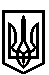 ТРОСТЯНЕЦЬКА СІЛЬСЬКА РАДАТРОСТЯНЕЦЬКОЇ ОБ'ЄДНАНОЇ ТЕРИТОРІАЛЬНОЇ ГРОМАДИМиколаївського району  Львівської областіXLII позачергова  сесія    VII скликання					     Р І Ш Е Н Н Я  «14» липня 2020 рік                                 с.Тростянець                                                  № 4212Про встановлення на територіїТростянецької сільської ради ставок єдиного податку Відповідно до підпункту 293.2 статті 293  Податкового кодексу України, підпункту 24 пункту 1  статті  26  Закону  України  «Про  місцеве  самоврядування  в  Україні»,  враховуючи висновки постійних комісій Тростянецької сільської ради ТОТГ: з питань регламенту, депутатської етики, законності та згуртованості, з питань комунальної власності, інфраструктури, транспорту та житлово-комунального господарства, беручи до уваги рекомендації постійної  комісії сільської ради з питань бюджету, фінансів та планування соціально-економічного розвитку, сільська  радав и р і ш и л а:                1. Встановити на території Тростянецької сільської ради ставки єдиного податку для суб’єктів господарювання за один календарний місяць в таких розмірах:               1.1. Для платників першої групи	 - фізичних осіб-підприємців, які не використовують працю найманих осіб, здійснюють виключно роздрібний продаж товарів з торговельних місць на ринках та/або провадять господарську діяльність з надання побутових послуг населенню і обсяг доходу яких протягом календарного року не перевищує 1000 000 гривень – в розмірі 10 відсотків від прожиткового мінімуму, встановлених законом на 1 січня звітного (податкового) року. 1.2. Для платників другої групи – фізичних осіб-підприємців, які здійснюють господарську діяльність з надання послуг, в тому числі побутових, платникам єдиного податку та/або населенню, виробництво та/або продаж товарів, діяльність у сфері ресторанного господарства, за умови, що протягом календарного року відповідають сукупності таких критеріїв:- не використовують працю найманих осіб або кількість осіб, які перебувають з ними у трудових відносинах, одночасно не перевищує 10 осіб та обсяг доходу не перевищує 5 000 000 грн. – в розмірі 20 відсотків розміру мінімальної заробітної плати,  встановленої законом на 1 січня звітного (податкового) року.         2. Оприлюднити рішення в засобах масової інформації або в інший можливий спосіб.          3. Рішення № 2951 від 11.07.2019р." Про встановлення у 2020 році на території Тростянецької сільської ради ставок єдиного податку "  визнити таким, що втратило чинність 31.12.2020 року.        4. Рішення набирає чинності з 01 січня 2021 року.5.Контроль за виконанням рішення покласти на постійну комісію сільської ради з питань бюджету, фінансів та планування соціально-економічного розвитку  (голова Курач І.Я.).                В.о.сільського  голови                                                 Людмила Сех  